Общество с ограниченной ответственностью «Атриум»Республика Хакасия, г. Абакан, ул. М. Жукова, 74-16	Запрос на коммерческое предложениеПросим Вас предоставить коммерческое предложение на выполнение работ по разработке  схемы теплоснабжения территории муниципального образования Белоярский сельсовет Алтайского района Республики Хакасия, согласно следующему техническому заданию: Глава Белоярского сельсовета                                                                                              И.Н. Логинов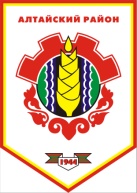 РОССИЙСКАЯ ФЕДЕРАЦИЯ РеСПУБЛИКА ХАКАСИЯАЛТАЙСКИЙ РАЙОНАДМИНИСТРАЦИЯБелоярского Сельсовета655650, с. Белый Яр,  ул. Советская, 6,тел. (390-41)-2-12-58, факс (390-41)-2-12-42№ 1279  от  «07» ноября 2013 г.Цель работыРазработка проекта Схемы теплоснабжения территории муниципального образования Белоярский сельсовет Алтайского района Республики Хакасия - на период до 2028 года.Необходимый результат работыПроект схемы теплоснабжения, разработанный в строгом соответствии с ФЗ № 190 «О теплоснабжении» от 27.07.2010 г., Постановлением Правительства Российской Федерации от 22 февраля 2012 г. N 154, настоящим техническим заданием.Проект схемы теплоснабжения должен быть представлен Заказчику в электронном и печатном вариантах в соответствии с требованиями настоящего технического задания.Общая информация.Общая информация.Основные принципы разработки проекта Схемы теплоснабженияСхема теплоснабжения - документ, содержащий предпроектные материалы по обоснованию эффективного и безопасного функционирования системы теплоснабжения, ее развития с учетом правового регулирования в области энергосбережения и повышения энергетической эффективности.Проект Схемы теплоснабжения разрабатывается на основе документов Генерального плана Белоярского сельсовета Алтайского района Республики Хакасия, утвержденного решением Совета депутатов Белоярского сельсовета Республики Хакасия от 12.12.2012г № 79, а также в соответствии с требованиями к схемам теплоснабжения, утвержденными Постановлением Правительства Российской Федерации от 22 февраля 2012 г. N 154.Основные принципы разработки проекта Схемы теплоснабжения:а) обеспечение безопасности и надежности теплоснабжения потребителей в соответствии с требованиями технических регламентов;б) обеспечение энергетической эффективности теплоснабжения и потребления тепловой энергии с учетом требований, установленных федеральными законами;в) обеспечение приоритетного использования комбинированной выработки тепловой и электрической энергии для организации теплоснабжения с учетом экономической обоснованности;г) соблюдение баланса экономических интересов теплоснабжающих организаций и интересов потребителей;д) минимизация затрат на теплоснабжение в расчете на единицу тепловой энергии для потребителя в долгосрочной перспективе;е) обеспечение недискриминационных и стабильных условий осуществления предпринимательской деятельности в сфере теплоснабжения;ж) согласование схем теплоснабжения с иными программами развития сетей инженерно-технического обеспечения, а также с программами газификации поселений, городских округов.Характеристика системы теплоснабженияКоличество котельных с общей установленной тепловой мощностью по состоянию на 2012 год - __4__шт Тепловые сети с общей протяжённостью -.9,8 км;Абонентские вводы в количестве  __121___ ед., Вид системы теплоснабжения __открытая____(закрытая/открытая)Исходная информация для разработки проекта Схемы теплоснабжения и порядок ее предоставленияПроект Схемы теплоснабжения должен быть разработан Исполнителем с учетом и на основании предоставляемой ему информации, которая определена действующими нормативными актами как обязательная к учету в процессе разработки схемы теплоснабжения.Заказчиком предоставляется Исполнителю информация по источникам тепловой энергии, полученная Заказчиком от теплоснабжающих организаций, действующих на территории поселения, на основании запроса Заказчика таким организациям в соответствии с пунктом 23 Постановления Правительства РФ номер 154 от 22.02.2012 «О требованиях к схемам теплоснабжения, порядку их разработки и утверждения».Предоставляемая Исполнителю информация по источникам тепловой энергии включает в себя следующие сведения:а) структура основного оборудования;б) параметры установленной тепловой мощности теплофикационного оборудования и теплофикационной установки;в) ограничения тепловой мощности и параметры располагаемой тепловой мощности;г) объем потребления тепловой энергии (мощности) и теплоносителя на собственные и хозяйственные нужды и параметры тепловой мощности нетто;д) срок ввода в эксплуатацию теплофикационного оборудования, год последнего освидетельствования при допуске к эксплуатации после ремонтов, год продления ресурса и мероприятия по продлению ресурса;е) схемы выдачи тепловой мощности, структура теплофикационных установок (если источник тепловой энергии - источник комбинированной выработки тепловой и электрической энергии);ж) способ регулирования отпуска тепловой энергии от источников тепловой энергии с обоснованием выбора графика изменения температур теплоносителя;з) среднегодовая загрузка оборудования;и) способы учета тепла, отпущенного в тепловые сети;к) статистика отказов и восстановлений оборудования источников тепловой энергии;л) предписания надзорных органов по запрещению дальнейшей эксплуатации источников тепловой энергии.В соответствии с пунктом 23 Постановления Правительства РФ номер 154 от 22.02.2012 «О требованиях к схемам теплоснабжения, порядку их разработки и утверждения» Исполнителю также предоставляются материалы завершенных энергетических обследований теплоснабжающих организаций, действующих на территории поселения, а именно: энергетические паспорта таких организаций и технические отчеты о проведенных энергетических обследованиях.Заказчиком предоставляется Исполнителю информация по тепловым сетям, полученная Заказчиком от теплосетевых и теплоснабжающих организаций, действующих на территории поселения, на основании запроса Заказчика таким организациям в соответствии с пунктом 25 Постановления Правительства РФ номер 154 от 22.02.2012 «О требованиях к схемам теплоснабжения, порядку их разработки и утверждения».Предоставляемая Исполнителю информация по тепловым сетям включает в себя следующие сведения:а) описание структуры тепловых сетей от каждого источника тепловой энергии, от магистральных выводов до центральных тепловых пунктов (если таковые имеются) или до ввода в жилой квартал или промышленный объект;б) электронные и (или) бумажные карты (схемы) тепловых сетей в зонах действия источников тепловой энергии;в) параметры тепловых сетей, включая год начала эксплуатации, тип изоляции, тип компенсирующих устройств, тип прокладки, краткую характеристику грунтов в местах прокладки с выделением наименее надежных участков, определением их материальной характеристики и подключенной тепловой нагрузки;г) описание типов и количества секционирующей и регулирующей арматуры на тепловых сетях;д) описание типов и строительных особенностей тепловых камер и павильонов;е) описание графиков регулирования отпуска тепла в тепловые сети с анализом их обоснованности;ж) фактические температурные режимы отпуска тепла в тепловые сети и их соответствие утвержденным графикам регулирования отпуска тепла в тепловые сети;з) гидравлические режимы тепловых сетей и пьезометрические графики;и) статистику отказов тепловых сетей (аварий, инцидентов) за последние 5 лет;к) статистику восстановлений (аварийно-восстановительных ремонтов) тепловых сетей и среднее время, затраченное на восстановление работоспособности тепловых сетей, за последние 5 лет;л) описание процедур диагностики состояния тепловых сетей и планирования капитальных (текущих) ремонтов;м) описание периодичности и соответствия техническим регламентам и иным обязательным требованиям процедур летних ремонтов с параметрами и методами испытаний (гидравлических, температурных, на тепловые потери) тепловых сетей;н) описание нормативов технологических потерь при передаче тепловой энергии (мощности), теплоносителя, включаемых в расчет отпущенных тепловой энергии (мощности) и теплоносителя;о) оценку тепловых потерь в тепловых сетях за последние 3 года при отсутствии приборов учета тепловой энергии;п) предписания надзорных органов по запрещению дальнейшей эксплуатации участков тепловой сети и результаты их исполнения;р) описание типов присоединений теплопотребляющих установок потребителей к тепловым сетям с выделением наиболее распространенных, определяющих выбор и обоснование графика регулирования отпуска тепловой энергии потребителям;с) сведения о наличии коммерческого приборного учета тепловой энергии, отпущенной из тепловых сетей потребителям, и анализ планов по установке приборов учета тепловой энергии и теплоносителя;т) анализ работы диспетчерских служб теплоснабжающих (теплосетевых) организаций и используемых средств автоматизации, телемеханизации и связи;у) уровень автоматизации и обслуживания центральных тепловых пунктов, насосных станций;ф) сведения о наличии защиты тепловых сетей от превышения давления;х) перечень выявленных бесхозяйных тепловых сетей и обоснование выбора организации, уполномоченной на их эксплуатацию.В соответствии с пунктом 25 Постановления Правительства РФ номер 154 от 22.02.2012 «О требованиях к схемам теплоснабжения, порядку их разработки и утверждения» Исполнителю также предоставляются материалы завершенных энергетических обследований теплоснабжающих и теплосетевых организаций, действующих на территории поселения, а именно: энергетические паспорта таких организаций и технические отчеты о проведенных энергетических обследованиях.Заказчиком предоставляется Исполнителю информация о тарифах в сфере теплоснабжения, полученная Заказчиком на основании запроса Заказчика органу власти субъекта федерации, в полномочия которого входит утверждение тарифов.Информация о тарифах включает следующие сведения:- Динамика утвержденных тарифов, устанавливаемых органами исполнительной власти субъекта Российской Федерации в области государственного регулирования цен (тарифов), по каждому из регулируемых видов деятельности и по каждой теплосетевой и теплоснабжающей организации на территории поселения за последние 3 года;- Структура тарифов, установленных на момент разработки схемы теплоснабжения;- Размер платы за подключение к системе теплоснабжения и размер необходимой валовой выручки от осуществления указанной деятельности;- Размер платы за услуги по поддержанию резервной тепловой мощности, в том числе для социально значимых категорий потребителей.На основании пункта 2 статьи 23 ФЗ № 190 «О теплоснабжении номер 190-ФЗ от 27.07.2010 г., на основании пункта 4 «Требований к порядку разработки и утверждения схем теплоснабжения, а также к порядку их актуализации» утверждённых Постановлением Правительства РФ от 22 февраля 2012 № 154  Заказчиком предоставляется Исполнителю утверждённый Генеральный План развития поселения.В случае их наличия, Заказчиком предоставляются Исполнителю и все иные документы территориального планирования поселения.В соответствии с пунктом 8 статьи 23  Федерального закона  «О теплоснабжении» номер 190-ФЗ от 27.07.2010 г.  Исполнителю предоставляются:- Действующие на момент разработки проекта схемы теплоснабжения инвестиционные программы теплоснабжающих и теплосетевых организаций, осуществляющих деятельность на территории поселения. -Программы в области энергосбережения и повышения энергетической эффективности организаций, осуществляющих регулируемые виды деятельности в сфере теплоснабжения на территории поселения.- Программа энергосбережения и повышения энергетической эффективности муниципального образования, на территории которого расположено поселение.- Программа развития систем коммунальной инфраструктуры на территории муниципального образования (поселения).-Действующие и планируемые к освоению программы капитального ремонта жилищного фонда, сноса ветхих, аварийных и не соответствующих нормативным требованиям жилых и общественных зданий, с указанием их места расположения (почтового адреса) данных объектов.-Схема газоснабжения муниципального образования (поселения)-Программа газификации поселения (муниципального образования, на территории которого расположено поселение).В соответствии с пунктом 34 Постановления Правительства РФ от 22 февраля 2012 № 154  Исполнителю предоставляются  заполненные формы стандартов раскрытия информации теплосетевыми организациями, осуществляющими деятельность на территории поселения. В соответствии с пунктом 28 Постановления Правительства РФ от 22 февраля 2012 № 154 Исполнителю передаются копии страниц договоров, содержащие разбивку тепловых нагрузок на максимальное потребление тепловой энергии на отопление, вентиляцию, кондиционирование, горячее водоснабжение и технологические нужды: - на теплоснабжение, - на поддержание резервной мощности, - долгосрочные договора теплоснабжения, цена которых определяется по соглашению сторон, - долгосрочные договора теплоснабжения, в отношении которых установлен долгосрочный тариф. На Исполнителя возлагается обязанность в срок 5 дней с даты подписания контракта представить Заказчику проекты запросов информации, подлежащих направлению Заказчиком во все организации и органы власти, указанные в настоящем разделе.Заказчик направляет запросы во все вышеуказанные организации и органы власти в срок 5 дней с даты получения от Исполнителя таких проектов запросов.2.Требования к содержанию проекта схемы теплоснабжения.2.Требования к содержанию проекта схемы теплоснабжения.2.1. Утверждаемая часть Содержание утверждаемой части:Раздел 1 "Показатели перспективного спроса на тепловую энергию (мощность) и теплоноситель в установленных границах территории поселения, городского округа";Раздел 2 "Перспективные балансы тепловой мощности источников тепловой энергии и тепловой нагрузки потребителей";Раздел 3 "Перспективные балансы теплоносителя";Раздел 4 "Предложения по строительству, реконструкции и техническому перевооружению источников тепловой энергии";Раздел 5 "Предложения по строительству и реконструкции тепловых сетей";Раздел 6 "Перспективные топливные балансы";Раздел 7 "Инвестиции в строительство, реконструкцию и техническое перевооружение";Раздел 8 "Решение об определении единой теплоснабжающей организации (организаций)";Раздел 9 "Решения о распределении тепловой нагрузки между источниками тепловой энергии";Раздел 10 "Решения по бесхозяйным тепловым сетям".2.1.1. Раздел 1 "Показатели перспективного спроса на тепловую энергию (мощность) и теплоноситель в установленных границах территории поселения, городского округа" содержит:а) площадь строительных фондов и приросты площади строительных фондов по расчетным элементам территориального деления с разделением объектов строительства на многоквартирные дома, жилые дома, общественные здания и производственные здания промышленных предприятий по этапам - на каждый год первого 5-летнего периода и на последующие 5-летние периоды (далее - этапы);б) объемы потребления тепловой энергии (мощности), теплоносителя и приросты потребления тепловой энергии (мощности), теплоносителя с разделением по видам теплопотребления в каждом расчетном элементе территориального деления на каждом этапе;в) потребление тепловой энергии (мощности) и теплоносителя объектами, расположенными в производственных зонах, с учетом возможных изменений производственных зон и их перепрофилирования и приросты потребления тепловой энергии (мощности), теплоносителя производственными объектами с разделением по видам теплопотребления и по видам теплоносителя (горячая вода и пар) на каждом этапе.2.1.2. Раздел 2 "Перспективные балансы располагаемой тепловой мощности источников тепловой энергии и тепловой нагрузки потребителей" содержит:а) радиус эффективного теплоснабжения, позволяющий определить условия, при которых подключение новых или увеличивающих тепловую нагрузку теплопотребляющих установок к системе теплоснабжения нецелесообразно вследствие увеличения совокупных расходов в указанной системе на единицу тепловой мощности, определяемый для зоны действия каждого источника тепловой энергии;б) описание существующих и перспективных зон действия систем теплоснабжения и источников тепловой энергии;в) описание существующих и перспективных зон действия индивидуальных источников тепловой энергии;г) перспективные балансы тепловой мощности и тепловой нагрузки в перспективных зонах действия источников тепловой энергии, в том числе работающих на единую тепловую сеть, на каждом этапе.Перспективные балансы тепловой мощности и тепловой нагрузки в каждой системе теплоснабжения и зоне действия источников тепловой энергии определяют:а) существующие и перспективные значения установленной тепловой мощности основного оборудования источника (источников) тепловой энергии;б) существующие и перспективные технические ограничения на использование установленной тепловой мощности и значения располагаемой мощности основного оборудования источников тепловой энергии;в) существующие и перспективные затраты тепловой мощности на собственные и хозяйственные нужды источников тепловой энергии;г) значения существующей и перспективной тепловой мощности источников тепловой энергии нетто;д) значения существующих и перспективных потерь тепловой энергии при ее передаче по тепловым сетям, включая потери тепловой энергии в тепловых сетях теплопередачей через теплоизоляционные конструкции теплопроводов и потери теплоносителя, с указанием затрат теплоносителя на компенсацию этих потерь;е) затраты существующей и перспективной тепловой мощности на хозяйственные нужды тепловых сетей;ж) значения существующей и перспективной резервной тепловой мощности источников теплоснабжения, в том числе источников тепловой энергии, принадлежащих потребителям, и источников тепловой энергии теплоснабжающих организаций, с выделением аварийного резерва и резерва по договорам на поддержание резервной тепловой мощности;з) значения существующей и перспективной тепловой нагрузки потребителей, устанавливаемые по договорам теплоснабжения, договорам на поддержание резервной тепловой мощности, долгосрочным договорам теплоснабжения, в соответствии с которыми цена определяется по соглашению сторон, и по долгосрочным договорам, в отношении которых установлен долгосрочный тариф.Существующие и перспективные балансы тепловой мощности и тепловой нагрузки составляются раздельно по горячей воде и пару.2.1.3. Раздел 3 "Перспективные балансы теплоносителя" содержит:а) перспективные балансы производительности водоподготовительных установок и максимального потребления теплоносителя теплопотребляющими установками потребителей;б) перспективные балансы производительности водоподготовительных установок источников тепловой энергии для компенсации потерь теплоносителя в аварийных режимах работы систем теплоснабжения.2.1.4. Раздел 4 "Предложения по строительству, реконструкции и техническому перевооружению источников тепловой энергии" содержит:а) предложения по строительству источников тепловой энергии, обеспечивающих перспективную тепловую нагрузку на осваиваемых территориях поселения, городского округа, для которых отсутствует возможность или целесообразность передачи тепловой энергии от существующих или реконструируемых источников тепловой энергии. Обоснование отсутствия возможности передачи тепловой энергии от существующих или реконструируемых источников тепловой энергии основывается на расчетах радиуса эффективного теплоснабжения;б) предложения по реконструкции источников тепловой энергии, обеспечивающих перспективную тепловую нагрузку в существующих и расширяемых зонах действия источников тепловой энергии;в) предложения по техническому перевооружению источников тепловой энергии с целью повышения эффективности работы систем теплоснабжения;г) графики совместной работы источников тепловой энергии, функционирующих в режиме комбинированной выработки электрической и тепловой энергии и котельных, меры по выводу из эксплуатации, консервации и демонтажу избыточных источников тепловой энергии, а также источников тепловой энергии, выработавших нормативный срок службы, в случае, если продление срока службы технически невозможно или экономически нецелесообразно;д) меры по переоборудованию котельных в источники комбинированной выработки электрической и тепловой энергии для каждого этапа;е) меры по переводу котельных, размещенных в существующих и расширяемых зонах действия источников комбинированной выработки тепловой и электрической энергии, в пиковый режим работы для каждого этапа, в том числе график перевода;ж) решения о загрузке источников тепловой энергии, распределении (перераспределении) тепловой нагрузки потребителей тепловой энергии в каждой зоне действия системы теплоснабжения между источниками тепловой энергии, поставляющими тепловую энергию в данной системе теплоснабжения, на каждом этапе;з) оптимальный температурный график отпуска тепловой энергии для каждого источника тепловой энергии или группы источников в системе теплоснабжения, работающей на общую тепловую сеть, устанавливаемый для каждого этапа, и оценку затрат при необходимости его изменения;и) предложения по перспективной установленной тепловой мощности каждого источника тепловой энергии с учетом аварийного и перспективного резерва тепловой мощности с предложениями по утверждению срока ввода в эксплуатацию новых мощностей.2.1.5. Раздел 5 "Предложения по строительству и реконструкции тепловых сетей" содержит:а) предложения по строительству и реконструкции тепловых сетей, обеспечивающих перераспределение тепловой нагрузки из зон с дефицитом располагаемой тепловой мощности источников тепловой энергии в зоны с резервом располагаемой тепловой мощности источников тепловой энергии (использование существующих резервов);б) предложения по строительству и реконструкции тепловых сетей для обеспечения перспективных приростов тепловой нагрузки в осваиваемых районах поселения, городского округа под жилищную, комплексную или производственную застройку;в) предложения по строительству и реконструкции тепловых сетей в целях обеспечения условий, при наличии которых существует возможность поставок тепловой энергии потребителям от различных источников тепловой энергии при сохранении надежности теплоснабжения;г) предложения по строительству и реконструкции тепловых сетей для повышения эффективности функционирования системы теплоснабжения, в том числе за счет перевода котельных в пиковый режим работы или ликвидации котельных по основаниям, изложенным в подпункте "г" пункта 10 настоящего документа;д) предложения по строительству и реконструкции тепловых сетей для обеспечения нормативной надежности и безопасности теплоснабжения, определяемых в соответствии с методическими указаниями по расчету уровня надежности и качества поставляемых товаров, оказываемых услуг для организаций, осуществляющих деятельность по производству и (или) передаче тепловой энергии, утверждаемыми уполномоченным Правительством Российской Федерации федеральным органом исполнительной власти.2.1.6. Раздел 6 "Перспективные топливные балансы" содержитПерспективные топливные балансы для каждого источника тепловой энергии, расположенного в границах поселения, городского округа по видам основного, резервного и аварийного топлива на каждом этапе.2.1.7. Раздел 7 "Инвестиции в строительство, реконструкцию и техническое перевооружение" содержита) предложения по величине необходимых инвестиций в строительство, реконструкцию и техническое перевооружение источников тепловой энергии на каждом этапе;б) предложения по величине необходимых инвестиций в строительство, реконструкцию и техническое перевооружение тепловых сетей, насосных станций и тепловых пунктов на каждом этапе;в) предложения по величине инвестиций в строительство, реконструкцию и техническое перевооружение в связи с изменениями температурного графика и гидравлического режима работы системы теплоснабжения.Предложения по инвестированию средств в существующие объекты или инвестиции, предполагаемые для осуществления определенными организациями, утверждаются в схеме теплоснабжения только при наличии согласия лиц, владеющих на праве собственности или ином законном праве данными объектами, или соответствующих организаций на реализацию инвестиционных проектов.2.1.8. Раздел 8 "Решение об определении единой теплоснабжающей организации (организаций)" определяетЕдиную теплоснабжающую организацию (организации) и границы зон ее деятельности 2.1.9. Раздел 9 "Решения о распределении тепловой нагрузки между источниками тепловой энергии" содержитРаспределение тепловой нагрузки между источниками тепловой энергии и условия, при наличии которых существует возможность поставок тепловой энергии потребителям от различных источников тепловой энергии при сохранении надежности теплоснабжения.2.1.10. Раздел 10 "Решения по бесхозяйным тепловым сетям" содержитПеречень выявленных бесхозяйных тепловых сетей (в случае их выявления) и перечень организаций, уполномоченных на их эксплуатацию в порядке, установленном Федеральным законом  № 190 "О теплоснабжении".2.2 Содержание Обосновывающих материаловГлава 1 "Существующее положение в сфере производства, передачи и потребления тепловой энергии для целей теплоснабжения";Глава 2 "Перспективное потребление тепловой энергии на цели теплоснабжения";Глава 3 "Перспективные балансы тепловой мощности источников тепловой энергии и тепловой нагрузки";Глава 4 "Перспективные балансы производительности водоподготовительных установок и максимального потребления теплоносителя теплопотребляющими установками потребителей, в том числе в аварийных режимах";Глава 5 "Предложения по строительству, реконструкции и техническому перевооружению источников тепловой энергии";Глава 6 "Предложения по строительству и реконструкции тепловых сетей и сооружений на них";Глава 7 "Перспективные топливные балансы";Глава 8 "Оценка надежности теплоснабжения";Глава 9 "Обоснование инвестиций в строительство, реконструкцию и техническое перевооружение";Глава 10 "Обоснование предложения по определению единой теплоснабжающей организации".2.2.1. Глава 1 "Существующее положение в сфере производства, передачи и потребления тепловой энергии для целей теплоснабжения" состоит из следующих частей:Часть 1 "Функциональная структура теплоснабжения" главы 1 содержит описание зон деятельности (эксплуатационной ответственности) теплоснабжающих и теплосетевых организаций и описание структуры договорных отношений между ними, в том числе:а) зоны действия производственных котельных;б) зоны действия индивидуального теплоснабжения.Описание (текстовые материалы) функциональной структуры теплоснабжения поселения должно сопровождаться графическим материалом (бумажные и электронные карты-схемы поселения с делением поселения на зоны действия).Часть 2 "Источники тепловой энергии" главы 1 содержится описание источников тепловой энергии, в том числе:а) структура основного оборудования;б) параметры установленной тепловой мощности теплофикационного оборудования и теплофикационной установки;в) ограничения тепловой мощности и параметры располагаемой тепловой мощности;г) объем потребления тепловой энергии (мощности) и теплоносителя на собственные и хозяйственные нужды и параметры тепловой мощности нетто;д) срок ввода в эксплуатацию теплофикационного оборудования, год последнего освидетельствования при допуске к эксплуатации после ремонтов, год продления ресурса и мероприятия по продлению ресурса;е) схемы выдачи тепловой мощности, структура теплофикационных установок (если источник тепловой энергии - источник комбинированной выработки тепловой и электрической энергии);ж) способ регулирования отпуска тепловой энергии от источников тепловой энергии с обоснованием выбора графика изменения температур теплоносителя;з) среднегодовая загрузка оборудования;и) способы учета тепла, отпущенного в тепловые сети;к) статистика отказов и восстановлений оборудования источников тепловой энергии;л) предписания надзорных органов по запрещению дальнейшей эксплуатации источников тепловой энергии.Описание источников тепловой энергии основывается на данных, передаваемых разработчику схемы теплоснабжения по запросам заказчика схемы теплоснабжения в адрес теплоснабжающих организаций, действующих на территории поселения. Описание может быть сформировано с использованием материалов завершенных энергетических обследований, выполненных не позднее чем за 5 лет до начала разработки схемы теплоснабжения, и может сопровождаться графическим материалом (тепловые схемы котельных и источников комбинированной выработки электрической и тепловой энергии, энергетические балансы источников тепловой энергии по годам и максимальным часовым интервалам и т.д.).Часть 3 "Тепловые сети, сооружения на них и тепловые пункты" главы 1 содержит:а) описание структуры тепловых сетей от каждого источника тепловой энергии, от магистральных выводов до центральных тепловых пунктов (если таковые имеются) или до ввода в жилой квартал или промышленный объект;б) электронные и (или) бумажные карты (схемы) тепловых сетей в зонах действия источников тепловой энергии;в) параметры тепловых сетей, включая год начала эксплуатации, тип изоляции, тип компенсирующих устройств, тип прокладки, краткую характеристику грунтов в местах прокладки с выделением наименее надежных участков, определением их материальной характеристики и подключенной тепловой нагрузки;г) описание типов и количества секционирующей и регулирующей арматуры на тепловых сетях;д) описание типов и строительных особенностей тепловых камер и павильонов;е) описание графиков регулирования отпуска тепла в тепловые сети с анализом их обоснованности;ж) фактические температурные режимы отпуска тепла в тепловые сети и их соответствие утвержденным графикам регулирования отпуска тепла в тепловые сети;з) гидравлические режимы тепловых сетей и пьезометрические графики;и) статистику отказов тепловых сетей (аварий, инцидентов) за последние 5 лет;к) статистику восстановлений (аварийно-восстановительных ремонтов) тепловых сетей и среднее время, затраченное на восстановление работоспособности тепловых сетей, за последние 5 лет;л) описание процедур диагностики состояния тепловых сетей и планирования капитальных (текущих) ремонтов;м) описание периодичности и соответствия техническим регламентам и иным обязательным требованиям процедур летних ремонтов с параметрами и методами испытаний (гидравлических, температурных, на тепловые потери) тепловых сетей;н) описание нормативов технологических потерь при передаче тепловой энергии (мощности), теплоносителя, включаемых в расчет отпущенных тепловой энергии (мощности) и теплоносителя;о) оценку тепловых потерь в тепловых сетях за последние 3 года при отсутствии приборов учета тепловой энергии;п) предписания надзорных органов по запрещению дальнейшей эксплуатации участков тепловой сети и результаты их исполнения;р) описание типов присоединений теплопотребляющих установок потребителей к тепловым сетям с выделением наиболее распространенных, определяющих выбор и обоснование графика регулирования отпуска тепловой энергии потребителям;с) сведения о наличии коммерческого приборного учета тепловой энергии, отпущенной из тепловых сетей потребителям, и анализ планов по установке приборов учета тепловой энергии и теплоносителя;т) анализ работы диспетчерских служб теплоснабжающих (теплосетевых) организаций и используемых средств автоматизации, телемеханизации и связи;у) уровень автоматизации и обслуживания центральных тепловых пунктов, насосных станций;ф) сведения о наличии защиты тепловых сетей от превышения давления;х) перечень выявленных бесхозяйных тепловых сетей и обоснование выбора организации, уполномоченной на их эксплуатацию.Описание тепловых сетей основывается на данных, передаваемых разработчику схемы теплоснабжения по запросам заказчика схемы теплоснабжения, направляемым теплоснабжающим и теплосетевым организациям, действующим на территории поселения, городского округа, а также на данных завершенных энергетических обследований, выполненных не позднее чем за 5 лет до начала разработки схемы теплоснабжения, и сопровождается графическим материалом (электронные карты-схемы тепловых сетей, зоны действия источников, энергетические балансы тепловых сетей).Часть 4 "Зоны действия источников тепловой энергии" главы 1 содержит описание существующих зон действия источников тепловой энергии во всех системах теплоснабжения на территории поселения, городского округа, включая перечень котельных, находящихся в зоне эффективного радиуса теплоснабжения источников комбинированной выработки тепловой и электрической энергии.Часть 5 "Тепловые нагрузки потребителей тепловой энергии, групп потребителей тепловой энергии в зонах действия источников тепловой энергии" главы 1 содержит описание:а) значений потребления тепловой энергии в расчетных элементах территориального деления при расчетных температурах наружного воздуха;б) случаев (условий) применения отопления жилых помещений в многоквартирных домах с использованием индивидуальных квартирных источников тепловой энергии;в) значений потребления тепловой энергии в расчетных элементах территориального деления за отопительный период и за год в целом;г) значений потребления тепловой энергии при расчетных температурах наружного воздуха в зонах действия источника тепловой энергии;д) существующих нормативов потребления тепловой энергии для населения на отопление и горячее водоснабжение.Потребление тепловой энергии при расчетных температурах наружного воздуха может быть основано на анализе тепловых нагрузок потребителей, установленных в договорах теплоснабжения, договорах на поддержание резервной мощности, в долгосрочных договорах теплоснабжения, цена которых определяется по соглашению сторон, и долгосрочных договорах теплоснабжения, в отношении которых установлен долгосрочный тариф, с разбивкой тепловых нагрузок на максимальное потребление тепловой энергии на отопление, вентиляцию, кондиционирование, горячее водоснабжение и технологические нужды.Часть 6 "Балансы тепловой мощности и тепловой нагрузки в зонах действия источников тепловой энергии" главы 1 содержит описание:а) балансов установленной, располагаемой тепловой мощности и тепловой мощности нетто, потерь тепловой мощности в тепловых сетях и присоединенной тепловой нагрузки по каждому источнику тепловой энергии, а в случае нескольких выводов тепловой мощности от одного источника тепловой энергии - по каждому из выводов;б) резервов и дефицитов тепловой мощности нетто по каждому источнику тепловой энергии и выводам тепловой мощности от источников тепловой энергии;в) гидравлических режимов, обеспечивающих передачу тепловой энергии от источника тепловой энергии до самого удаленного потребителя и характеризующих существующие возможности (резервы и дефициты по пропускной способности) передачи тепловой энергии от источника к потребителю;г) причины возникновения дефицитов тепловой мощности и последствий влияния дефицитов на качество теплоснабжения;д) резервов тепловой мощности нетто источников тепловой энергии и возможностей расширения технологических зон действия источников с резервами тепловой мощности нетто в зоны действия с дефицитом тепловой мощности.Балансы установленной, располагаемой тепловой мощности, тепловой мощности нетто и тепловой нагрузки включают все расчетные элементы территориального деления поселения, городского округа. Описание (текстовые материалы) сопровождается графическим материалом (карты-схемы тепловых сетей и зоны действия источников тепловой энергии).Часть 7 "Балансы теплоносителя" главы 1 содержит описание:а) утвержденных балансов производительности водоподготовительных установок теплоносителя для тепловых сетей и максимального потребления теплоносителя в теплоиспользующих установках потребителей в перспективных зонах действия систем теплоснабжения и источников тепловой энергии, в том числе работающих на единую тепловую сеть;б) утвержденных балансов производительности водоподготовительных установок теплоносителя для тепловых сетей и максимального потребления теплоносителя в аварийных режимах систем теплоснабжения.Часть 8 "Топливные балансы источников тепловой энергии и система обеспечения топливом" главы 1 содержит:а) описание видов и количества используемого основного топлива для каждого источника тепловой энергии;б) описание видов резервного и аварийного топлива и возможности их обеспечения в соответствии с нормативными требованиями;в) описание особенностей характеристик топлив в зависимости от мест поставки;г) анализ поставки топлива в периоды расчетных температур наружного воздуха.Часть 9 "Надежность теплоснабжения" главы 1 содержит:а) описание показателей, определяемых в соответствии с методическими указаниями по расчету уровня надежности и качества поставляемых товаров, оказываемых услуг для организаций, осуществляющих деятельность по производству и (или) передаче тепловой энергии;б) анализ аварийных отключений потребителей;в) анализ времени восстановления теплоснабжения потребителей после аварийных отключений;г) графические материалы (карты-схемы тепловых сетей и зон ненормативной надежности и безопасности теплоснабжения).Часть 10 "Технико-экономические показатели теплоснабжающих и теплосетевых организаций" главы 1 содержит описание результатов хозяйственной деятельности теплоснабжающих и теплосетевых организаций в соответствии с требованиями, устанавливаемыми Правительством Российской Федерации в стандартах раскрытия информации теплоснабжающими организациями, теплосетевыми организациями.Часть 11 "Цены (тарифы) в сфере теплоснабжения" главы 1 содержит описание:а) динамики утвержденных тарифов, устанавливаемых органами исполнительной власти субъекта Российской Федерации в области государственного регулирования цен (тарифов) по каждому из регулируемых видов деятельности и по каждой теплосетевой и теплоснабжающей организации с учетом последних 3 лет;б) структуры цен (тарифов), установленных на момент разработки схемы теплоснабжения;в) платы за подключение к системе теплоснабжения и поступлений денежных средств от осуществления указанной деятельности;г) платы за услуги по поддержанию резервной тепловой мощности, в том числе для социально значимых категорий потребителей.Часть 12 "Описание существующих технических и технологических проблем в системах теплоснабжения поселения, городского округа" главы 1 содержит:а) описание существующих проблем организации качественного теплоснабжения (перечень причин, приводящих к снижению качества теплоснабжения, включая проблемы в работе теплопотребляющих установок потребителей);б) описание существующих проблем организации надежного и безопасного теплоснабжения поселения (перечень причин, приводящих к снижению надежного теплоснабжения, включая проблемы в работе теплопотребляющих установок потребителей);в) описание существующих проблем развития систем теплоснабжения;г) описание существующих проблем надежного и эффективного снабжения топливом действующих систем теплоснабжения;д) анализ предписаний надзорных органов об устранении нарушений, влияющих на безопасность и надежность системы теплоснабжения.2.2.2. Глава 2 "Перспективное потребление тепловой энергии на цели теплоснабжения" содержит:а) данные базового уровня потребления тепла на цели теплоснабжения;б) прогнозы приростов на каждом этапе площади строительных фондов, сгруппированные по расчетным элементам территориального деления и по зонам действия источников тепловой энергии с разделением объектов строительства на многоквартирные дома, жилые дома, общественные здания и производственные здания промышленных предприятий;в) прогнозы перспективных удельных расходов тепловой энергии на отопление, вентиляцию и горячее водоснабжение, согласованных с требованиями к энергетической эффективности объектов теплопотребления, устанавливаемых в соответствии с законодательством Российской Федерации;г) прогнозы перспективных удельных расходов тепловой энергии для обеспечения технологических процессов;д) прогнозы приростов объемов потребления тепловой энергии (мощности) и теплоносителя с разделением по видам теплопотребления в каждом расчетном элементе территориального деления и в зоне действия каждого из существующих или предлагаемых для строительства источников тепловой энергии на каждом этапе;е) прогнозы приростов объемов потребления тепловой энергии (мощности) и теплоносителя с разделением по видам теплопотребления в расчетных элементах территориального деления и в зонах действия индивидуального теплоснабжения на каждом этапе;ж) прогнозы приростов объемов потребления тепловой энергии (мощности) и теплоносителя объектами, расположенными в производственных зонах, с учетом возможных изменений производственных зон и их перепрофилирования и приростов объемов потребления тепловой энергии (мощности) производственными объектами с разделением по видам теплопотребления и по видам теплоносителя (горячая вода и пар) в зоне действия каждого из существующих или предлагаемых для строительства источников тепловой энергии на каждом этапе;з) прогноз перспективного потребления тепловой энергии отдельными категориями потребителей, в том числе социально значимых, для которых устанавливаются льготные тарифы на тепловую энергию (мощность), теплоноситель;и) прогноз перспективного потребления тепловой энергии потребителями, с которыми заключены или могут быть заключены в перспективе свободные долгосрочные договоры теплоснабжения;к) прогноз перспективного потребления тепловой энергии потребителями, с которыми заключены или могут быть заключены долгосрочные договоры теплоснабжения по регулируемой цене.2.2.3. Глава 3 "Перспективные балансы тепловой мощности источников тепловой энергии и тепловой нагрузки" содержит:а) балансы тепловой энергии (мощности) и перспективной тепловой нагрузки в каждой из выделенных зон действия источников тепловой энергии с определением резервов (дефицитов) существующей располагаемой тепловой мощности источников тепловой энергии;б) балансы тепловой мощности источника тепловой энергии и присоединенной тепловой нагрузки в каждой зоне действия источника тепловой энергии по каждому из магистральных выводов (если таких выводов несколько) тепловой мощности источника тепловой энергии;в) гидравлический расчет передачи теплоносителя для каждого магистрального вывода с целью определения возможности (невозможности) обеспечения тепловой энергией существующих и перспективных потребителей, присоединенных к тепловой сети от каждого магистрального вывода;г) выводы о резервах (дефицитах) существующей системы теплоснабжения при обеспечении перспективной тепловой нагрузки потребителей.2.2.4. Глава 4 "Перспективные балансы производительности водоподготовительных установок и максимального потребления теплоносителя теплопотребляющими установками потребителей, в том числе в аварийных режимах" содержит:обоснование балансов производительности водоподготовительных установок в целях подготовки теплоносителя для тепловых сетей и перспективного потребления теплоносителя теплопотребляющими установками потребителей, а также обоснование перспективных потерь теплоносителя при его передаче по тепловым сетям.2.2.5. Глава 5 "Предложения по строительству, реконструкции и техническому перевооружению источников тепловой энергии" содержит:а) определение условий организации централизованного теплоснабжения, индивидуального теплоснабжения, а также поквартирного отопления;б) обоснование предлагаемых для строительства источников тепловой энергии с комбинированной выработкой тепловой и электрической энергии для обеспечения перспективных тепловых нагрузок;в) обоснование предлагаемых для реконструкции действующих источников тепловой энергии с комбинированной выработкой тепловой и электрической энергии для обеспечения перспективных приростов тепловых нагрузок;г) обоснование предлагаемых для реконструкции котельных для выработки электроэнергии в комбинированном цикле на базе существующих и перспективных тепловых нагрузок;д) обоснование предлагаемых для реконструкции котельных с увеличением зоны их действия путем включения в нее зон действия существующих источников тепловой энергии;е) обоснование предлагаемых для перевода в пиковый режим работы котельных по отношению к источникам тепловой энергии с комбинированной выработкой тепловой и электрической энергии;ж) обоснование предложений по расширению зон действия действующих источников тепловой энергии с комбинированной выработкой тепловой и электрической энергии;з) обоснование предлагаемых для вывода в резерв и (или) вывода из эксплуатации котельных при передаче тепловых нагрузок на другие источники тепловой энергии;и) обоснование организации индивидуального теплоснабжения в зонах застройки поселения малоэтажными жилыми зданиями;к) обоснование организации теплоснабжения в производственных зонах на территории поселения, городского округа;л) обоснование перспективных балансов тепловой мощности источников тепловой энергии и теплоносителя и присоединенной тепловой нагрузки в каждой из систем теплоснабжения поселения, городского округа и ежегодное распределение объемов тепловой нагрузки между источниками тепловой энергии;м) расчет радиусов эффективного теплоснабжения (зоны действия источников тепловой энергии) в каждой из систем теплоснабжения, позволяющий определить условия, при которых подключение теплопотребляющих установок к системе теплоснабжения нецелесообразно вследствие увеличения совокупных расходов в указанной системе.При обосновании предложений по строительству, реконструкции и техническому перевооружению источников тепловой энергии в рамках схемы теплоснабжения поселения, городского округа учитываются:а) покрытие перспективной тепловой нагрузки, не обеспеченной тепловой мощностью;б) максимальная выработка электрической энергии на базе прироста теплового потребления;в) определение перспективных режимов загрузки источников по присоединенной тепловой нагрузке;г) определение потребности в топливе и рекомендации по видам используемого топлива.2.2.6. Глава 6 "Предложения по строительству и реконструкции тепловых сетей и сооружений на них" содержит обоснование следующих предложений:а) реконструкция и строительство тепловых сетей, обеспечивающих перераспределение тепловой нагрузки из зон с дефицитом тепловой мощности в зоны с избытком тепловой мощности (использование существующих резервов);б) строительство тепловых сетей для обеспечения перспективных приростов тепловой нагрузки под жилищную, комплексную или производственную застройку во вновь осваиваемых районах поселения;в) строительство тепловых сетей, обеспечивающих условия, при наличии которых существует возможность поставок тепловой энергии потребителям от различных источников тепловой энергии при сохранении надежности теплоснабжения;г) строительство или реконструкция тепловых сетей для повышения эффективности функционирования системы теплоснабжения, в том числе за счет перевода котельных в пиковый режим работы или ликвидации котельных;д) строительство тепловых сетей для обеспечения нормативной надежности теплоснабжения;е) реконструкция тепловых сетей с увеличением диаметра трубопроводов для обеспечения перспективных приростов тепловой нагрузки;ж) реконструкция тепловых сетей, подлежащих замене в связи с исчерпанием эксплуатационного ресурса;з) строительство и реконструкция насосных станций.2.2.8. Глава 7 "Перспективные топливные балансы" содержит:а) расчеты по каждому источнику тепловой энергии перспективных максимальных часовых и годовых расходов основного вида топлива для зимнего, летнего и переходного периодов, необходимого для обеспечения нормативного функционирования источников тепловой энергии на территории поселения, городского округа;б) расчеты по каждому источнику тепловой энергии нормативных запасов аварийных видов топлива.Перспективные топливные балансы при наличии в планируемом периоде использования природного газа в качестве основного топлива на источниках тепловой энергии должны быть согласованы с программой газификации поселения, городского округа.2.2.9. Глава 8 "Оценка надежности теплоснабжения" содержит обоснование:а) перспективных показателей надежности, определяемых числом нарушений в подаче тепловой энергии;б) перспективных показателей, определяемых приведенной продолжительностью прекращений подачи тепловой энергии;в) перспективных показателей, определяемых приведенным объемом недоотпуска тепла в результате нарушений в подаче тепловой энергии;г) перспективных показателей, определяемых средневзвешенной величиной отклонений температуры теплоносителя, соответствующих отклонениям параметров теплоносителя в результате нарушений в подаче тепловой энергии.По результатам оценки надежности теплоснабжения разрабатываются предложения, обеспечивающие надежность систем теплоснабжения, в том числе следующие предложения:а) применение на источниках тепловой энергии рациональных тепловых схем с дублированными связями и новых технологий, обеспечивающих готовность энергетического оборудования;б) установка резервного оборудования;в) организация совместной работы нескольких источников тепловой энергии;г) взаимное резервирование тепловых сетей смежных районов поселения, городского округа;д) устройство резервных насосных станций;е) установка баков-аккумуляторов.2.2.10. Глава 9 "Обоснование инвестиций в строительство, реконструкцию и техническое перевооружение" содержит:а) оценку финансовых потребностей для осуществления строительства, реконструкции и технического перевооружения источников тепловой энергии и тепловых сетей;б) предложения по источникам инвестиций, обеспечивающих финансовые потребности;в) расчеты эффективности инвестиций;г) расчеты ценовых последствий для потребителей при реализации программ строительства, реконструкции и технического перевооружения систем теплоснабжения.2.2.11. Глава 10 "Обоснование предложения по определению единой теплоснабжающей организации" содержит:Обоснование соответствия организации, предлагаемой в качестве единой теплоснабжающей организации, критериям определения единой теплоснабжающей организации, в соответствии с требованиями постановления Правительства РФ от 08. августа 2012 года № 808  «Об организации теплоснабжения в Российской Федерации и о внесении изменений в некоторые акты Правительства Российской Федерации».2.3. Требования к представлению результатов работыРезультатом работы по разработке проекта Схемы теплоснабжения является:Текст проекта схемы теплоснабжения в формате pdf, содержащий все необходимые разделы согласно Техническому заданию.а) гидравлический расчет передачи теплоносителя для каждого магистрального вывода для существующих и перспективных потребителей в формате таблиц  xls, б) схема тепловых сетей в графическом виде в удобном формате файлов из указанных: bmp, pdf, dxf, mif.Все документы, составляющие результат работ, представляются Исполнителем Заказчику следующим образом:- в электронном виде путем направления на адрес электронной почты Заказчика указанный в контракте. При этом Исполнитель обязан подписать такое электронное сообщение электронной цифровой подписью.- в печатном виде в 2 экземплярах путем направления почтой на адрес Заказчика, указанный в контракте2.4. Требования к разработке схемы теплоснабженияСхема теплоснабжения должна  соответствовать:Федеральному закону от 27 июля 2010 года № 190-ФЗ  «О  теплоснабжении».Постановлению Правительства РФ от 22 февраля 2012 года № 154  «О требованиях к схемам  теплоснабжения, порядку их разработки и утверждения».Постановлению Правительства РФ от 08 августа 2012 года № 808  «Об организации теплоснабжения в Российской Федерации и о внесении изменений в некоторые акты Правительства Российской Федерации»Постановлению Правительства РФ от 06 сентября 2012 года № 889  «О выводе в ремонт и из эксплуатации источников тепловой энергии и тепловых сетей».Настоящему техническому заданию.3.Порядок и график выполнения работы3.Порядок и график выполнения работы3.1. Первый этап. Представление Исходной информации, являющейся основой для разработки проекта Схемы теплоснабжения.На Исполнителя возлагается обязанность в срок 5 дней с даты подписания контракта представить Заказчику проекты запросов информации, подлежащих направлению Заказчиком во все организации и органы власти, указанные в разделе 1.3. Технического задания.Заказчик направляет вышеуказанные запросы в соответствующие организации и органы власти в срок 5 дней с даты получения от Исполнителя таких проектов запросов.Заказчик представляет Исполнителю исходную информацию в соответствии с разделом 1.3. Технического задания в срок 60 дней с  даты подписания контракта. Второй этап. Разработка  проекта Схемы теплоснабженияИсполнитель приступает к выполнению работы по разработке проекта схемы теплоснабжения в срок 3 дня с момента получения им от Заказчика (от иных организаций на основании запроса Заказчика) всей исходной информации. Исполнитель обязан завершить разработку проекта схемы теплоснабжения и представить Заказчику на согласование результат работ в электронном виде в срок 60 дней с  даты   получения Исполнителем всей исходной информации.Третий этап. Проверка Заказчиком материалов схемы теплоснабжения.Заказчик в срок 15 дней с даты получения результата работ (в том числе и случае повторного представления результата работ после доработки) рассматривает представленный проект схемы теплоснабжения на предмет его соответствия требованиям к схемам теплоснабжения, установленным действующим законодательством, настоящему техническому заданию, а также исходной информации.По итогам рассмотрения представленного проекта схемы теплоснабжения Заказчик принимает одно из следующих решений:- Либо принять представленный проект схемы теплоснабжения, признать его по итогам проверки соответствующим требованиям к схемам теплоснабжения, установленным действующим законодательством, настоящему техническому заданию, а также исходной информации. В этом случае Заказчик направляет Исполнителю уведомление о том, что проект схемы теплоснабжения им принят без замечаний. - Либо считать представленный проект схемы теплоснабжения не соответствующим требованиям к схемам теплоснабжения, установленным действующим законодательством, настоящему техническому заданию, а также исходной информации.В этом случае Заказчик направляет Исполнителю замечания с указанием на допущенные Заказчиком нарушения требований к схемам теплоснабжения.Исполнитель обязан внести в разработанный им проект схемы теплоснабжения изменения и дополнения в срок не более 30 дней с даты получения замечаний и вновь представить результат работ проверку Заказчику. Стороны подписывают акт выполненных работ в срок 5 дней с даты получения Исполнителем уведомления от Заказчика о том, что Заказчик принимает без замечаний представленный проект схемы теплоснабжения.Гарантийные обязательстваИсполнитель предоставляет гарантию на выполненные работы сроком один год. В том случае, если в ходе слушаний по утверждению схемы теплоснабжения будут приняты решения о необходимости внесения изменений в ранее представленный Исполнитель проект схемы теплоснабжения, то Исполнитель обязан внести такие изменения в разумный срок с момента получения соответствующего запроса от Заказчика.